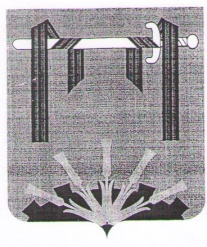 СОВЕТ ДЕПУТАТОВ ФЕРШАМПЕНУАЗСКОГО СЕЛЬСКОГО ПОСЕЛЕНИЯНАГАЙБАКСКОГО МУНИЦИПАЛЬНОГО РАЙОНА ЧЕЛЯБИНСКОЙ ОБЛАСТИРЕШЕНИЕ         Совет депутатов Фершампенуазского сельского поселения Нагайбакского муниципального района решает:Внести изменения в решение Совета депутатов « О бюджете Фершампенуазского сельского поселения  на 2021 год» от 24.12.2020г  № 14.1.Увеличить доходную часть бюджета   По КБК 209 11406025100000430 888на сумму 440820,00рублейПо КБК 182 10601030101000110 888 на сумму 315000,00рублейПо КБК 182 10606033101000110 888 на сумму 370000,24рублейПо КБК 182 10606043101000110 888 на сумму  13956,00рублейВсего на  сумму 1139776,24 рублей.2.Увеличить расходную часть бюджете на сумму  1139776,24рублей по КБК:1.Уменьшить доходную часть бюджета   По КБК 209 11301995100000 130 131 921 9211 на сумму 385000,00рублей2.Уменьшить расходную часть бюджете на сумму  385000,00рублей по КБК:Глава поселения                                                             Б.А.Сагитдинов    Заместитель председателя совета депутатов                                     Н.М.Просина                                 от «15.12.2021г» №31с.Фершампенуаз«О внесении изменений в решение «О бюджете Фершампенуазского Сельского поселения на 2021г»№ п/пНаименование организацииКБКСуммаНазначение1Фершампенуазское сельское поселение2090503 9900760500 244 225 209 000 904365765,00Благоустройство(вывоз мусора,уборка улиц,сабантуй,установка елки) 1Фершампенуазское сельское поселение2090502 9900735150 244 225 209 000 904147762,00рем.Насос.канализ.очистка1Фершампенуазское сельское поселение2090113 9900409203  244 310 209 000 904132719,24Насосы1Фершампенуазское сельское поселение209 0113 9900409203 244 226 209 022 904 66120,00Технический план МКД,Парк Победы.1Фершампенуазское сельское поселение2090503 9900760400 244 225 209 000 90413200,00Благоустройство (кладбища)209 0709 9909945200 111 211 000 904115000,00З/плата209 0709 9909945200 119 213 000 90434730,00Налоги209 0502 9905535150 813 245 000 904150000,00Гостиница баняФершампенуазская клубная система209 0801 9909944000 244 349 209 031 904114480,00На проведение Нового года.Итого:1139776,241МДОУ детский сад №1 с.Фершампенуаз209 0701 8009942000 244 342  040 921 9211170000,00На продукты2МДОУ детский сад №2 с.Фершампенуаз209 0701 8009942000 244 342  040 921 9211215000,00На продуктыИтого:385000,00